(Pasirengusių darbo rinkai bedarbių papildomų gebėjimų ir kompetencijų ugdymo (grupinių užsiėmimų) paslaugų teikimo vietoje ataskaitos lapo forma) 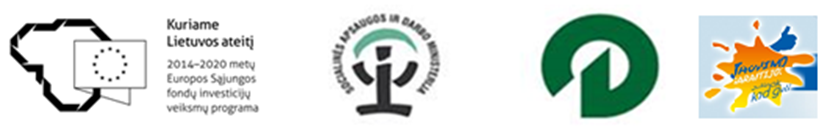 ___________ TERITORINĖ DARBO BIRŽA Projektas Nr. 07.4.1-ESFA-V-404-01-0001„Atrask save"PASIRENGUSIŲ DARBO RINKAI BEDARBIŲ PAPILDOMŲ GEBĖJIMŲ IR KOMPETENCIJŲ UGDYMO (GRUPINIŲ UŽSIĖMIMŲ) PASLAUGŲ TEIKIMO VIETOJE ATASKAITOS LAPAS Nr. ______(sudarymo vieta, data)1. Duomenys apie ataskaitos rengėją:2. Duomenys apie Pasirengusių darbo rinkai bedarbių papildomų gebėjimų ir kompetencijų ugdymo  (grupinių užsiėmimų) paslaugų teikėją:3. Pasirengusių darbo rinkai bedarbių papildomų gebėjimų ir kompetencijų ugdymo (grupinių užsiėmimų) paslaugų teikimas:4. Pasirengusių darbo rinkai bedarbių papildomų gebėjimų ir kompetencijų ugdymo (grupinių užsiėmimų) paslaugų teikimo atitikimas Sutarties reikalavimams:ATASKAITĄ PILDĖ:____________________________                          ___________                               _______________________                  (pareigos)                                                                           (parašas)                                                                                (vardas, pavardė)Iš Europos Sąjungos struktūrinių fondų lėšų bendrai finansuojamo projekto Nr. 07.4.1-ESFA-V-404-01-0001 „Atrask save“ įgyvendinimo tvarkos aprašo8 priedas     Koordinatorius, siauros srities specialistas, TDB specialistas (vardas, pavardė)Paslaugos vykdymo vieta, adresas, laikasPaslaugų teikėjo pavadinimas, kodas, kontaktai (el. paštas; tel. Nr., faksas)Sutarties, pagal kurią teikiamos paslaugos, data ir numerisGrupinį užsiėmimą vedęs lektorius (vardas, pavardė)Eil. Nr.KlausimaiTeisinis pagrindasTaipNeKomentarai1.Ar Pasirengusių darbo rinkai bedarbių papildomų gebėjimų ir kompetencijų ugdymo paslaugos vyksta pagal paslaugų teikėjo teritorinei darbo biržai pateiktą paslaugų teikimo grafiką?Sutarties 1 priedo 12.5 p.2. Ar paslaugų teikėjas vedė Grupinio užsiėmimo dalyvių lankomumo apskaitą ir surinko Projekto dalyvių, baigusių Grupinį užsiėmimą, parašus?Sutarties 1 priedo 12.6 p. Eil. Nr.KlausimaiTeisinis pagrindasTaipNeKomentarai1.Ar Grupinis užsiėmimas vyko pagal Sutarties 1 priede numatytą trukmę, t. y. 7 astronomines valandas?Sutarties 1 priedo 12.1 p.2.Ar Grupiniame užsiėmime dėstoma medžiaga atitinka numatytą temą - „___________________“? Sutarties 1 priedo 12.2 p.3. Ar teorinės dalies pateikimas yra grindžiamas praktiniais užsiėmimais?Sutarties 1 priedo 12.2 p.4.Ar paslaugų teikėjas pateikė kiekvienam Projekto dalyviui kokybiškai atspausdintą, atitinkančią Sutarties 1 priede nurodytas Grupinių užsiėmimų temas ir Sutarties 1 priedo 12.3 p. numatytus reikalavimus,  dalomąją medžiagą?Sutarties 1 priedo 12.3 p.5.Ar paslaugų teikėjas Grupinio užsiėmimo metu organizavo kavos pertrauką?Sutarties 1 priedo 15 p.6. Ar paslaugų teikėjas Grupinio užsiėmimo metu organizavo pietų pertrauką? Sutarties 1 priedo 15 p.7.Kiek projekto dalyvių dalyvauja Grupiniame užsiėmime (komentaruose nurodomas skaičius)?Sutarties 1 priedo 12.4 p.8.Ar visi Projekto dalyviai, atvykę į Grupinį užsiėmimą, išbuvo jame visą numatytą laiką (komentaruose nurodomas atvykusiųjų ir užsiėmimą baigusiųjų skaičius)?Sutarties 1 priedo 12.4 p.9.Ar paslaugų teikėjas pateikė teritorinei darbo biržai Grupinių užsiėmimų metu dėstomos medžiagos aprašymus?Sutarties 1 priedo 12.7 p.10.Ar Grupinį užsiėmimą vedęs lektorius yra nurodytas paslaugų teikėjo pasiūlyme Pasirengusių darbo rinkai bedarbių papildomų gebėjimų ir kompetencijų ugdymo paslaugų pirkimui, arba Sutartyje nurodyta tvarka įformintame protokolu susitarime?Paslaugų teikėjo pasiūlymas Pasirengusių darbo rinkai bedarbių papildomų gebėjimų ir kompetencijų ugdymo paslaugų pirkimui, Sutarties 3.5 p. 